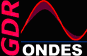 Modèle d’article pour les Journées Thématiques GDR 2018Jacek Gieratowski1, Florence François2, Laure-Line Rouve2 Aktham Asfour21 Laboratoire des Domaines Océaniques UMR 6358, Institut Universitaire Européen de la Mer, rue Dumont d'Urville, 29280 PLOUZANÉ , France2 Laboratoire de Génie Electrique de Grenoble, Univ. Grenoble Alpes, CNRS, Grenoble INPG2Elab, 38000 Grenoble, France jacek.gieraltowski@univ-brest.frRÉsumÉL’objet de cet article est de détailler quelques consignes à respecter pour la soumission d’une communication aux journées GDR 2018. Cet article respecte le modèle de contribution requis. Merci de bien vouloir utiliser ce modèle.Mots-clefs : un à quatre mots-clés ; représentatifs de la communication ; séparés par un point-virgule.IntroductionLe recueil des contributions des journées GDR sera constitué de l'ensemble des communications acceptées et sera disponible en ligne, sur le site du G2Elab après la tenue des journées thématiques. Afin de faciliter le travail d’intégration des différentes contributions dans le recueil final nous vous remercions de bien vouloir suivre quelques règles de mises en forme. Consignes Votre article ne doit pas excéder 2 pages A4 rédigées en français ou en anglais, figures et références comprises. Il sera soumis par email), sous un format PDF, sans en-tête ni numérotation des pages, à A. Asfour/J. Gieraltowski à l’adresse :capteurs-magnetiques-2018@listes.g2elab.grenoble-inp.frLes instructions suivantes permettront d’assurer une bonne lisibilité du recueil de communications. Ces mises en forme sont réalisées automatiquement en utilisant ce modèle.Police de caractères utilisée est Times ou Times New Roman, de taille 11 pt, interligne simple, teste justifié à gauche et à droite.Titre : centré, gras, en petites capitales et de taille 14 ptAuteurs  : centré, grasInstitutions : centré et italiqueAdresse électronique : centré et de taille 10 ptRésumé : 100 mots maximum ; centréMots-clés : un à quatre mots-clés en italiqueTitres de section : centré, gras, petites capitales et numérotés, Légendes : centrées et de taille 10 pt, numérotées, au-dessous d’une figure, au-dessus d’un tableau, sans retrait de première ligne Equations : centrées et numérotées (numéro aligné avec la marge droite du texte);Références : taille 10 pt, numérotées entre crochets, en fin de document.Figures, tableaux, équations, référencesUn exemple de figure est donné ci-après (Fig. 1). Des figures en couleur peuvent être insérées dans l’article. La figure doit être centrée. Attention à la qualité des figures après conversion de votre fichier Word en PDF.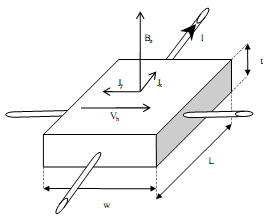 Fig. 1 : Hall effect phenomenon Un exemple d’équation est présenté en Eq. (1) :		(1). Les références doivent être citées entre crochets [1,2].Tab. 1 : Exemple de tableau.ConclusionCet article a détaillé les règles de présentation d’un article aux journées GDR.RéférencesF. Podevin, G. Maury and P. Martin, “Modèle d'Article pour les JT 2013 GT2-GT4”, (2013).   J.-M. Boccard, P. Katus, R. Renevier, L. Reindl, J.-M. and Friedt, Near-field interrogation of SAW resonators on rotating machinery, J. Sens. Sens. Syst., 2, pp. 147-156, doi:10.5194/jsss-2-147-2013, (2013). ParamètreValeur YYYYYYYYYYYXXXXXXXXXXXXX